Fichier d’accompagnement en production d’écritsavec Kit et SiamCe fichier comporte :Un sommaire listant l’ensemble des activités de la méthode lors des rituels de production d’écrits (écrits courts), ainsi que les prolongements (projets d’écriture et écrits longs) proposés en compréhension de textes lus par l’élève (lecture différenciée) et de textes lus par l’enseignant (livret de compréhension). A ces activités, s’ajoutent naturellement les exercices quotidiens d’encodage, de copie, d’écriture et de production d’écrits compris dans les livrets de la pochette. S’ajoutent également des activités de productions d’écrits en lien avec les séances d’étude de la langue.Un tableau synthétique qui ne comporte que des mots déchiffrables (et donc encodables par les élèves), en lien avec la progression de la méthode. C’est une base de travail qui peut être enrichie au fil de l’année, en fonction des propositions des élèves, des mots utilisés en classe, des besoins, etc.  Par ailleurs, lors des activités de production d’écrits, les mots non déchiffrables (comportant des graphèmes non étudiés) que les élèves souhaiteraient utiliser sont donnés par l’enseignant dans leur forme orthographique correcte. L’enseignant écrit le modèle sur l’ardoise ou au tableau. Des exemples de supports à destination des élèves, auxquels ils peuvent se référer en production d’écrits. En effet, il est essentiel de construire avec les élèves des outils d’aide à l’écriture et à la mémorisation de mots, qui serviront de soutien lors des activités de production d’écrits (fleurs lexicales, listes de mots, mémos thématiques, etc.). Ces traces écrites peuvent apparaitre sur des affiches dans la classe, ou dans leur cahier de production d’écrits. Vous trouverez donc quelques exemples concrets de mise en pratique en classe en fin de ce fichier.Sommaire en production d’écritsTableau synthétique des mots déchiffrables et encodables de la méthode (à compléter et personnaliser)Exemples de supports à destination des élèvesLes supports de production d’écrits présentent de nombreux intérêts. En plus d’aider les élèves lors des phases de rédaction, ils permettent d’ancrer le vocabulaire étudié et de mieux comprendre la langue (catégorisation grammaticale, thématique, morphologique, lexicale, etc.).Des fiches d’aide pour les élèves (exemple en période 3) :Il peut s’agir d’une fiche individuelle (uniquement à destination des élèves en difficulté par exemple) ou projetée collectivement. Je trouve qu’il est toujours dommage en production d’écrits de proposer des listes de mots et surtout des mots non déchiffrables avec illustrations. C’est limitant pour les élèves et les listes proposées sont nécessairement non exhaustives. Mais certains collègues sont habitués à ce système et l’apprécient. En voici un exemple si la trame vous intéresse : Un mémo (exemple en période 2) :Le mémo, de par son petit format, permet d’être collé dans le cahier de production d’écrits de l’élève ou assemblé (porte-clé par exemple). Il est toutefois limitant en termes de mots à ajouter. Un nouveau mémo peut être proposé à chaque période, afin d’ajouter de nouveaux mots. Il est intéressant de concevoir ces outils avec les élèves. En voici un exemple en fin de période 2 en recto verso, qui ne contient que des mots déchiffrables de période 1 (en bleu) et 2 (en orange) : 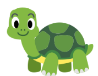 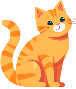 Une fleur lexicale (exemple en période 5) :La fleur lexicale permet de rebrasser le vocabulaire. Elle est un support intéressant pour la production d’écrits, mais aussi pour la catégorisation des mots rencontrés. Elle se conçoit avec les élèves et peut être enrichie au fil de l’année.A noter : Selon où vous enseignez et les pratiques des uns et des autres, les nombres sont parfois qualifiés de « déterminants indéfinis numéraux » ou d’« adjectifs numéraux ». En CP, il peut être plus simple de les présenter comme des déterminants mais les deux sont justes. Un mini-dictionnaire (exemple en période 1) :Les mini-dictionnaires permettent, au même titre que les outils précédents, de regrouper les mots rencontrés par les élèves au fil de l’année. Leur spécificité, c’est qu’ils proposent une entrée phonémique plutôt que thématique ou grammaticale. Ainsi, les mots sont classés en fonction de leur son d’attaque. A chaque fois qu’un nouveau phonème est étudié, il peut être ajouté dans le mini-dictionnaire. En voici un exemple en milieu de période 1 :L’aide à la planification (exemple en période 2) :En fonction des types d’écrits produits, et notamment dans le cadre des projets d’écriture (écrits longs), des structures types peuvent être proposées et même construites avec les élèves (une recette de cuisine type, une carte postale type, etc.). En voici un exemple en période 2 autour du conte et de la situation initiale, réalisé en dictée à l’adulte :Un support de relecture en production d’écrits (exemple en période 4) :Au CP, les relectures des élèves sont limitées. Toutefois, et en suivant de très près la progression en grammaire et en orthographe, il est possible de proposer un outil de relecture progressif sur l’année. En voici un exemple en période 4, qui intègre toutes les notions vues en étude de la langue depuis le début de l’année : Cette trame est bien sûr à adapter en fonction de vos élèves et des besoins de chacun.PERIODE 1 (toutes les productions d’écrits de la période sont proposées en dictée à l’adulte) :Etude du code : les rituels en production d’écrits (environ 2 fois par semaine)a/é : Décrire une image - la photo de classe i/o : Décrire une image  - l’anniversaire de Léo l : Décrire une image – l’île r : Rédiger la recette d’un gâteau (étude de la structure type d’une recette)u/e : Rédiger une carte postale (étude de la structure type d’une carte postale)f : Décrire et inventer une histoire autour d’un personnage j : Inventer une histoire autour d’un lieu ou : Lister ses super-pouvoirs rêvés v : Inventer des rimes en lien avec les prénoms des élèves p : Décrire les personnes d’un conte et leurs intentions (étude de la structure type du récit)CCV : Poursuivre un conte en inventant un élément perturbateur (étude de la structure type du récit)es/et : Poursuivre un conte en résolvant le problème des personnages (étude de la structure type du récit)Lecture différenciée : des prolongements possibles en production d’écrits (1 fois dans la période)Lecture différenciée 1 (page 31) :Rédiger le titre du texte lu (écrit court)Résumer l’histoire lue (écrit long)Compréhension : des prolongements possibles en production d’écritsLa carte postale : Répondre à la carte postale envoyée par Kit à partir d’une structure type Le documentaire animalier : Rédiger quelques phrases pour présenter la girafe et associer les pictogrammes et les illustrations correspondantes Album 1 - Où est Loulou ? : Comme pour tous les récits longs de la méthode, un travail de production d’écrits peut être proposé lors de la réalisation d’un Visibiléo, d’une carte du récit, d’un carnet de lecteur, etc.PERIODE 2 :Etude du code : les rituels de production d’écrits (environ 2 fois par semaine)m : Rédiger une liste d’invités pour son anniversairet : Décrire sa tarte préférée en utilisant une structure type (ma tarte préférée est…)ch : Décrire une activité/un jeu en remplaçant des mots dans une phrase simple b : Décrire une personne/un personnage en remplaçant des mots dans une phrase simplen : Compléter des phrases types avec un ou plusieurs motsè/ê/ë : Rédiger une lettre au Père Noël en remplaçant des mots dans une structure typed : Lister ses préférences à partir d’une structure type (j’adore/je n’adore pas) au/eau : Lister les règles de l’école à partir d’une structure type (il faut/il ne faut pas)on/om : Rédiger la description de son animal favori en remplaçant des mots dans une structure typeeu : Décrire son jeu/jouet préféré en s’inspirant d’une structure type (mon jeu préféré est… on joue à deux…)Lecture différenciée : des prolongements possibles en production d’écrits (2 fois dans la période)Lecture différenciée 2 (page 45) :Rédiger le titre du texte lu (écrit court)Poursuivre l’histoire (écrit long)Lecture différenciée 3 (page 55) :Rédiger le titre du texte lu (écrit court)Poursuivre l’histoire (écrit long)Compréhension : des prolongements possibles en production d’écritsLa lettre : Répondre à la lettre de Siam en utilisant une structure type Le conte (1) : Comme pour tous les récits longs de la méthode, un travail de production d’écrits peut être proposé lors de la réalisation d’un Visibiléo, d’une carte du récit, d’un carnet de lecteur, etc.Album 2 – Il pleut ! : Comme pour tous les récits longs de la méthode, un travail de production d’écrits peut être proposé lors de la réalisation d’un Visibiléo, d’une carte du récit, d’un carnet de lecteur, etc.PERIODE 3 :Etude du code : les rituels de production d’écrits (environ 2 fois par semaine)s [s] : Rédiger sa carte d’identité à partir d’une structure type – le lieu d’habitation (je vis à… /j’habite à…)s [z] : Rédiger sa carte d’identité à partir d’une structure type – la famille (ma mère se nomme…)an/en : Rédiger sa carte d’identité à partir d’une structure type – la taille et le poids (je mesure… cm)c [k] : Rédiger sa carte d’identité à partir d’une structure type – le plat préféré (mon plat préféré est…)c [s] : Rédiger sa carte d’identité à partir d’une structure type – le héros préféré (mon héroïne préférée est…)g [g] : Améliorer et enrichir une phrase rédigée collectivement, en lien avec un temps fort de la classeg [j] : Améliorer et enrichir une phrase rédigée collectivement, en lien avec un temps fort de la classein/un : Améliorer et enrichir une phrase rédigée collectivement, en lien avec un temps fort de la classeph : Améliorer et enrichir une phrase rédigée collectivement, en lien avec un temps fort de la classeLecture différenciée : des prolongements possibles en production d’écrits (2 fois dans la période)Lecture différenciée 4 (pages 69-71) :Remplacer des adjectifs dans une phrase pour l’enrichir (écrit court)Rédiger une expérience personnelle en lien avec une des thématiques de l’histoire (écrit long)Lecture différenciée 5 (pages 81-83) :Compléter une phrase en indiquant les émotions des personnages afin de l’enrichir (écrit court)Rédiger une expérience personnelle en lien avec une des thématiques de l’histoire (écrit long)Compréhension : des prolongements possibles en production d’écritsL’article de presse : Rédiger collectivement un article de presse en respectant la règle des 5 WLa fable : Rédiger une nouvelle fable en remplaçant quelques mots de « La cigale et la fourmi »Album 3 – Kit a peur de l’eau : Comme pour tous les récits longs de la méthode, un travail de production d’écrits peut être proposé lors de la réalisation d’un Visibiléo, d’une carte du récit, d’un carnet de lecteur, etc.PERIODE 4 :Etude du code : les rituels de production d’écrits (environ 2 fois par semaine)z : Décrire une personnage/un personnage pour le faire deviner (portrait)oi : Décrire une personnage/un personnage pour le faire deviner (portrait)gn : Décrire une personnage/un personnage pour le faire deviner (portrait)k/q/ch : Décrire une personnage/un personnage pour le faire deviner puis améliorer et enrichir la phraseti : Décrire un animal pour le faire deviner et rédiger la réponse d’une devinetteesc/el [è] : Décrire un animal pour le faire deviner et rédiger la réponse d’une devinetteai/ei/er/ez : Décrire un animal pour le faire deviner et rédiger la réponse d’une devinetteill/ail/eil/ouil/euil : Rédiger un portrait chinois à partir d’une structure type (si j’étais un animal…)oin/ouin : Rédiger un portrait chinois à partir d’une structure type (si j’étais un sport…)Lecture différenciée : des prolongements possibles en production d’écrits (2 fois dans la période)Lecture différenciée 6 (pages 97-99) :Remplacer des verbes dans une phrase ou un extrait de texte pour l’enrichir (écrit court)Rédiger une lettre retraçant les aventures décrites dans l’histoire (écrit long)Lecture différenciée 7 (pages 109-111) :Compléter une phrase ou un extrait de texte en ajoutant la description d’un personnage (écrit court)Rédiger une lettre retraçant les aventures décrites dans l’histoire (écrit long)Compréhension : des prolongements possibles en production d’écritsLes énigmes : Compléter et écrire des charades à partir d’une structure typeLa recette : Réaliser l’affiche collective d’une recette de cuisine, qui fera office de structure type Album 4 – Petit-Arbre veut grandir : Comme pour tous les récits longs de la méthode, un travail de production d’écrits peut être proposé lors de la réalisation d’un Visibiléo, d’une carte du récit, d’un carnet de lecteur, etc.PERIODE 5 :Etude du code : les rituels de production d’écrits (environ 2 fois par semaine)ain/ein/yn/ym : Inventer un court récit à partir d’une structure type (il était une fois, un/une…)ui : Poursuivre un court récit à partir d’une structure type (en chemin, ils/elles rencontrèrent…)y : Réécrire un court texte en remplaçant le sujet (« la sorcière » par « les sorcières ») sc/ç : Réécrire un court texte en remplaçant le sujet (« Tom » par « Tom et Lola ») œi/œu  : Poursuivre un court récit d’invention (conte)ien : Poursuivre un court récit d’invention (conte)x : Poser des questions – l’interview de Kitw : Poser des questions – l’interview à une personne de son choixLecture différenciée : des prolongements possibles en production d’écrits (2 fois dans la période)Lecture différenciée 8 – épisode 1 (pages 123-127) :Décrire un personnage imaginaire comme dans l’histoire – l’extraterrestre (écrit court)Lecture différenciée 8 – épisode 2 :Trouver une solution aux personnages de l’histoire - comment sauver les grenouilles ? (écrit court)Lecture différenciée 8 – épisode 3 :Correspondre avec les personnages de l’histoire – une carte postale pour les Miralouins (écrit court)Rédiger, en petits groupes, une affiche – créer un monde fictif (écrit long)Lecture différenciée 9 – épisode 1 (pages 139-143) :Rédiger une blague à Siam en lien avec l’histoire (écrit court)Lecture différenciée 9 – épisode 2 :Compléter le texte de l’histoire en décrivant le ou les paysage(s) (écrit court)Lecture différenciée 9 – épisode 3 :Ecrire le menu d’un goûter à partager entre amis en s’inspirant de l’histoire (écrit court)Rédiger, en petits groupes, une affiche – inventer un voyage merveilleux avec la classe (écrit long)Compréhension : des prolongements possibles en production d’écritsLe conte (2) : Comme pour tous les récits longs de la méthode, un travail de production d’écrits peut être proposé lors de la réalisation d’un Visibiléo, d’une carte du récit, d’un carnet de lecteur, etc.Album 5 – J’aime pas être belle ! : Comme pour tous les récits longs de la méthode, un travail de production d’écrits peut être proposé lors de la réalisation d’un Visibiléo, d’une carte du récit, d’un carnet de lecteur, etc.P1Des noms d’animauxDes noms de personnesDes noms d’alimentsDes noms d’éléments de la natureDes noms d’objets et de vêtementsDes noms de lieux et de parties du corpsDes noms d’activités, de concepts, d’idées et de sentimentsDes adjectifs qui décrivent un nomDes adjectifs d’aspect, de couleur, de quantité, de taille et de formeDes formes verbales qui indiquent une actionDes mots invariables, des adverbes, des mots utiles et des expressionsa/éàah !i/oho ho !llilaslitîleill’rratrizalorsu/eruerirefféehérosfilfortfolleaffoléil fileil ritil raffoleil râleil hurlejjusjolije jurejej’ouloupfilourouefourfourrurejouejalouxfourouxlourdil joueil rouleouh là là !oùouvlouverivaloliveraviolivélovillevillavifviveraviveluil estje lavej’avoueil est arrivéje voleà vive allurevousppoulepoupapapapipuréeloupepilepulljupeaéroportpolipâlerâpéje parleil a réparéil a appeléil est apparupourplusCCVlivrepliurepréprivéplatproprefripéil a préféréil a apprisj’ouvre-es/-etorvetpouletjouetvoletlivretvioletetlesP2Des noms d’animauxDes noms de personnesDes noms d’alimentsDes noms d’éléments de la natureDes noms d’objets et de vêtementsDes noms de lieux et de parties du corpsDes noms d’activités, de concepts, d’idées et de sentimentsDes adjectifs qui décrivent un nomDes adjectifs d’aspect, de couleur, de quantité, de taille et de formeDes formes verbales qui indiquent une actionDes mots invariables, des adverbes, des mots utiles et des expressionsmfourmimulelamapumamamieamipommemoulemiefuméemaremouflemuramourformeparfuméemoumollemûril a misj’allumeil est affaméil murmuremiam !mestmatelotpiratepilotetomatepâtetartepatatepâtéemotomarmiteportematelastapistipiutilepourriplatepetitpartirtu as apportéil tapetutroptardtoutvitetestoujourschchatvachechevalchipiechouchipolataruchehachechariotfourcheparachutemarchéfichurichefâchéchérimochechétifchevelutu chuchotesil a affichétu as achetéil hachechut !bhiboubichebébérobotbriocherhubarbearbretablerobelavabobijoubottebarbebouchebalbraveébahibasbrutalbavardbarbutu as abritébattreobéirbravo !là-basnânerenardbananeananasanimalplatanelunenavirenichepannenulnavrébrunenormalénormeil est puniil notetu as ramenénousne…pasè/ê/ëchèvrefrèrepèremèrepêcheforêtrivièrechênefenêtretêtefêtelumièrerêvearrivéeprêtblêmefrêleapprêtéêtreje rêveje prêtetu arrêtestrèsmêmeprèsaprèsddameradisdoucheradiodrapdominodoudoudosjudo idéedépartmidimardidrôleidiotmaladerapidedouxdurdoréil a adoréje donnediredormirtordrededesdehorsdeboutau/eauveautaupechevauxfauveanimauxrideaubateauchapeauplateauépaulechâteaubureauchaudnouveaufauxautrebeauhautjauneil réchauffeapplaudirappauvriraulà-hautautourauprèsP2 (suite)Des noms d’animauxDes noms de personnesDes noms d’alimentsDes noms d’éléments de la natureDes noms d’objets et de vêtementsDes noms de lieux et de parties du corpsDes noms d’activités, de concepts, d’idées et de sentimentsDes adjectifs qui décrivent un nomDes adjectifs d’aspect, de couleur, de quantité, de taille et de formeDes formes verbales qui indiquent une actionDes mots invariables, des adverbes, des mots utiles et des expressionson/ommoutonchatonfriponbonbonpotimarronpotironchapontroncballonchiffonfrontpontsalonnomombrenombrebonrondlongblondmarronje tombeil a fondunous allonsnous avonsontout le mondeeutricheurvoleurbeurrefleurfeufeutrecheveuximmeubleheurejeujeudipeurmalheurodeurpeureuxheureuxdeuxneufjeunebleuje veuxje peuxil pleutil pleurede bonne humeurau milieuni une, ni deuxeuxleurP3Des noms d’animauxDes noms de personnesDes noms d’alimentsDes noms d’éléments de la natureDes noms d’objets et de vêtementsDes noms de lieux et de parties du corpsDes noms d’activités, de concepts, d’idées et de sentimentsDes adjectifs qui décrivent un nomDes adjectifs d’aspect, de couleur, de quantité, de taille et de formeDes formes verbales qui indiquent une actionDes mots invariables, des adverbes, des mots utiles et des expressionss [s]sourisstarsoupechaussurebrossetournevistissustatuesalledisputesportsamediassissérieuxtristeseulsoupleroussesublimeils sontje passesortiril a sautétu serasnous rassuronssoussasonsestoussurtoutsurs [z]dinosaurefuséevasetrésorvalisemuséepausebisouchosebêtisesurpriseruséblasédésolérosefriséévasénous posonsil est amusétu refusestu es reposéan/enmamanfantômeparentenfantbanditmarchandmenthebrancheventtempêtebambouplanchetentebanctrampolinerubanjambementonchambrerentréedanseaventurechansonvendredidimanchelentméchantprésentenchantéblancvendretu demandesj’attendsil emmèneen allanten partantdansensembledevantpendantabsolumenten avant !au moment oùc [k]crocodileporc-épiccanardcopinecrêpesucrechocolatcarotteabricotsaccartablecarcadeauplacardbric-à-bracécoleparccabanecarnavalcoupantcontentcoléreuxmusicalchiccourircomprendreil est cachénous couponsje crieécriretoc toc toc !tout à coupbeaucoupencorecarcommec [s]puceniècecitroncerisesauceciseauxcilsourcilplacedéliceastucecinémadécembrevacancesdélicieuxacideatrocecélèbredifficilecentdoucec’estil adoucittu circulesil placetu tracesdoucementface àcelag [g]guitaristelégumegâteauvaguealguebagueguidongommerègleguirlandeangletrianglegroupegourmandagréablerigolodégourdigrosgrandgrisegrandirtu as gardétu es fatiguéje regardegrâce àP3(suite)Des noms d’animauxDes noms de personnesDes noms d’alimentsDes noms d’éléments de la natureDes noms d’objets et de vêtementsDes noms de lieux et de parties du corpsDes noms d’activités, de concepts, d’idées et de sentimentsDes adjectifs qui décrivent un nomDes adjectifs d’aspect, de couleur, de quantité, de taille et de formeDes formes verbales qui indiquent une actionDes mots invariables, des adverbes, des mots utiles et des expressionsg [j]pigeonfromageorangetigeplagebourgeonimagebougielogevisagevillagemagiecoloriagebavardagecouragegentilgénialrougeorangegéantgeléil a rangéje plongeagirréagirc’est arrangéin/unlapinpoussinprinceromaringratincheminjardinpinceaucintretimbreparfummoulinlundiprintempsimportanthumbleintenseimpolibruntu pincestu empruntesnous grimponsje rinceils ont impriméenfinphdauphinéléphantorthophonistephotographeorphelinnénupharsaphirpharepharmaciealphabetparagraphephrasecatastropheje photographietu téléphonesil a photocopiéil a orthographiéP4Des noms d’animauxDes noms de personnesDes noms d’alimentsDes noms d’éléments de la natureDes noms d’objets et de vêtementsDes noms de lieux et de parties du corpsDes noms d’activités, de concepts, d’idées et de sentimentsDes adjectifs qui décrivent un nomDes adjectifs d’aspect, de couleur, de quantité, de taille et de formeDes formes verbales qui indiquent une actionDes mots invariables, des adverbes, des mots utiles et des expressionszzébuzèbrelézardchimpanzétrapézistepizzagazonazaléetrapèzezoozonejazzzigzagbazarbizarrezéroonzedouzetu as bronzéje zigzagueoipoissonoiseaumoineauchamoispoireboisétoilevoituretiroirarrosoirtoitdoigtsoirmoisvoixmémoirehistoirefroidpoisseuxnoirtroisdroitétroitavoirvoirdevoirsavoirvouloirpouvoirgnagneaugagnantaccompagnateurchampignonpoignéecampagnemontagnelignesignesignalégratignuregrognondignemignonje soignetu signesil gagneils grignotentk/q/chkoalakangouroucoqrequinphoquemoustiqueskieurskiképikimonocirqueplastiquekilochoralepétanqueliquidepique-niquekaratécoquinquatrecinqil se moqueje m’inquièteil a manquétu chronomètresquiquequoiquandpourquoiparce quetipatientspationautepotionstationactionadditionpollutionsolutioninventionéquitationspatialimpatientattentionnéje positionnetu as solutionnénous stationnonsj’additionneattention !esc/el [è]serpenthirondelleIndiennesprofessionneldirectricebaguettepierreherbepollenverrepelleéchellepoussettevesteroulettecavernetoilettesguerresagesserecetterespectvitesseélectricitécorrectparesseuxcruelvertbelleil a perdutu es restéelle chercheil l’appelleil a offertelle ressembleelleavecP4(suite)Des noms d’animauxDes noms de personnesDes noms d’alimentsDes noms d’éléments de la natureDes noms d’objets et de vêtementsDes noms de lieux et de parties du corpsDes noms d’activités, de concepts, d’idées et de sentimentsDes adjectifs qui décrivent un nomDes adjectifs d’aspect, de couleur, de quantité, de taille et de formeDes formes verbales qui indiquent une actionDes mots invariables, des adverbes, des mots utiles et des expressionsai/ei/er/ezcapitainemaîtressereinepompierboulangerlaitneigesentieréviercahierquartiernezrez-de-chausséedéjeunerpeinesemainevraifraisfraîchepleinemauvaistreizeseizebeigelaidj’ai mangélavervous trainezse baignervous oubliezchezill/ail/ eil/ouil/euilgorillegrenouillechevreuilécureuilfillegrilladeratatouilleailcoquillagecorailsoleilfeuillebrouillardbrindillecailloubilletrailfauteuiloreilleorteiltailletravailveillebataillej’ai fouillétu es mouilléil chatouillecueillirbrillerouille !oin/ouinpingouinbabouinmarsouintémoincoingfoinshampoinggroinpointcoinpointurebesoinloingoinfremoindrepointujoindrepointerrejoindrese goinfreramoindriravec soinde moins en moinsP5Des noms d’animauxDes noms de personnesDes noms d’alimentsDes noms d’éléments de la natureDes noms d’objets et de vêtementsDes noms de lieux et de parties du corpsDes noms d’activités, de concepts, d’idées et de sentimentsDes adjectifs qui décrivent un nomDes adjectifs d’aspect, de couleur, de quantité, de taille et de formeDes formes verbales qui indiquent une actionDes mots invariables, des adverbes, des mots utiles et des expressionsain/ein/yn/ymdaimcopainparrainhumaintrainfreinceinturemainfaimpeinturesymbolerefrainsympathiqueplein craintifplaintifpeindrecraindrevaincrese plaindreéteindrec’est certain !uitruietruitefruithuitrebiscuitpluieruisseaupuitstuilecuissenuitminuitsuitefuiteennuifruitégratuitluisantfluideruisselanthuitsuivrecuireconduirecuisinerje m’ennuieypythonyétiyackyaourtpapyruspyjamacrayonEgypteyeuxvoyagestyleincroyablebruyanteffrayantjoyeuxennuyeuxnoyervoyageressayerrayeressuyeryoupi !sc/çmaçonremplaçantadolescentglaçonscietronçonneuseascenseurescalierpiscinescènescienceleçonfrançaismenaçanteffaçableinfluençableil est déçuelle a reçuj’ai aperçudescendreœi/œusœur œuf bœuf œillet nœud œil cœur vœu clin d’œil écœurant manœuvrerœuvrer être désœuvré ienchienItalienmagiciencomédienpharmacienmusicienmécaniciengardienlienancienil tientelle retientil revientje me souviensbienrienbientôtle mienle tienle sienbienvenue !xphénixexpertextraterrestrexylophonetaxiklaxonboxetexteexpérienceexempleexercicefixecomplexeluxueuxvexéexotiquesixdixsoixantevingt-sixsoixante-dixil existeil s’excuseexplorers’exercermixerexprèsexactementmaximumexceptionnellementP5(suite)Des noms d’animauxDes noms de personnesDes noms d’alimentsDes noms d’éléments de la natureDes noms d’objets et de vêtementsDes noms de lieux et de parties du corpsDes noms d’activités, de concepts, d’idées et de sentimentsDes adjectifs qui décrivent un nomDes adjectifs d’aspect, de couleur, de quantité, de taille et de formeDes formes verbales qui indiquent une actionDes mots invariables, des adverbes, des mots utiles et des expressionswwapitiwallabyclowncow-boykiwisandwichwagonweek-endwebbowlingWi-FiMon rituel de production d’écritsPériode 3 – c [k]Objectif :  Rédiger sa carte d’identité à partir d’une structure type – le plat préféré (mon plat préféré est…).Les mots que je connais pour m’aider à écrire :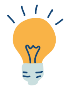 Les aliments : riz, olive, ravioli, purée, poulet, pomme, moule, tomate, pâte, tarte, patate, pâtée, chou, chipolata, brioche, rhubarbe, banane, ananas, pêche, radis, bonbon, potimarron, potiron, chapon, soupe, menthe, crêpe, sucre, chocolat, carotte, abricot, tacos, frites, haricot, concombreLes formes verbales : est, sontLes mots invariables utiles : les, et, mes, beaucoup, car, tout, surtout, très, toujours, miam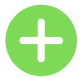 Les mots supplémentaires dont je pourrais avoir besoin :Les aliments :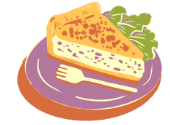 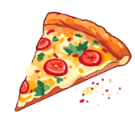 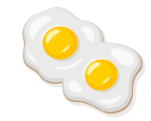 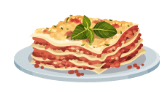  pizza                                       lasagnes    œufs au plat      quiche 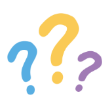 Les mots que je souhaite utiliser mais que je ne sais pas écrire :________________________________________________________________________________________________________________________________________________________________________________________________________________________Les mots que je connais pour m’aider à écrire :Les aliments : riz, olive, ravioli, purée, poulet, pomme, moule, tomate, pâte, tarte, patate, pâtée, chou, chipolata, brioche, rhubarbe, banane, ananas, pêche, radis, bonbon, potimarron, potiron, chapon, soupe, menthe, crêpe, sucre, chocolat, carotte, abricot, tacos, frites, haricot, concombreLes formes verbales : est, sontLes mots invariables utiles : les, et, mes, beaucoup, car, tout, surtout, très, toujours, miamLes mots supplémentaires dont je pourrais avoir besoin :Les aliments : pizza                                       lasagnes    œufs au plat      quiche Les mots que je souhaite utiliser mais que je ne sais pas écrire :________________________________________________________________________________________________________________________________________________________________________________________________________________________aéioàahaffoléalorshérosilîleho hoolivelruelilaslitlouplourdlouveratraffolerirerizruehurlefjouvféefilfiloufortfollejejolijouejurejusouoùouh là làvélovifvivevillavillevous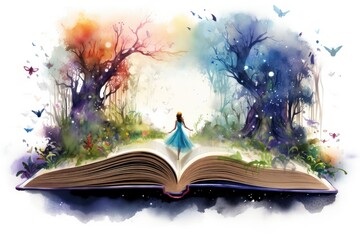 Le début (situation initiale)Les personnagesLes personnagesLes personnagesLe début (situation initiale)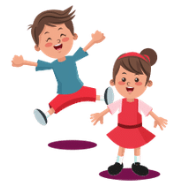 Des enfants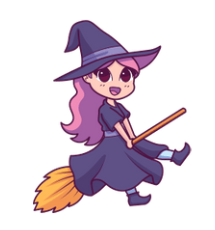 Une sorcière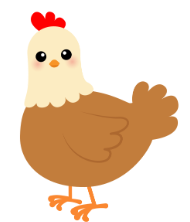 Une pouleLe début (situation initiale)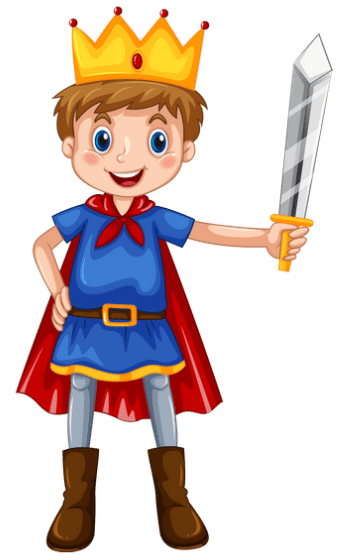 Un prince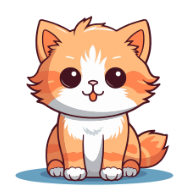 Un chat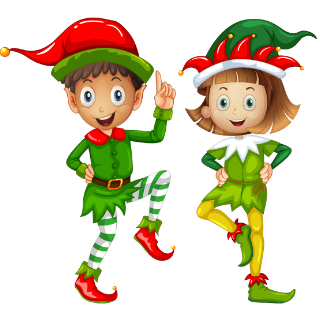 Des lutinsLe début (situation initiale)Les lieuxLes lieuxLes lieuxLe début (situation initiale)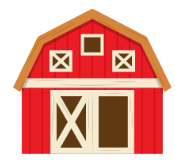 A la ferme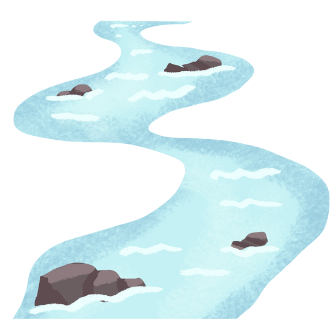 Au bord de la rivière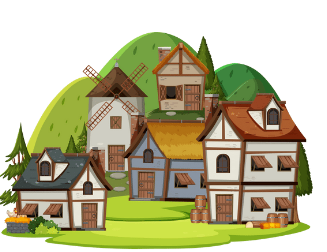 Au villageLe début (situation initiale)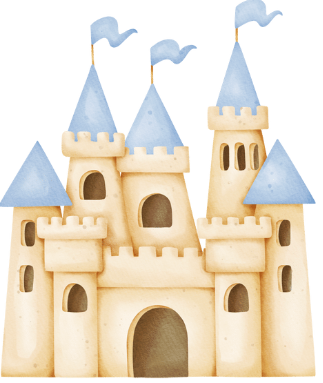 Dans un château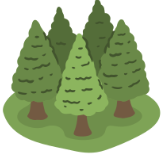 Dans la forêt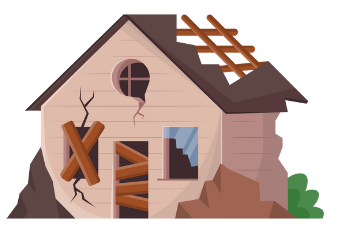 Dans une maison abandonnéeJe vérifie que ma phrase soit correctement écriteMa phrase a du sens. 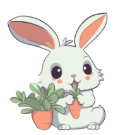 Ma phrase commence par une majuscule.Ma phrase termine par un point. Ma phrase comprend un groupe sujet et un groupe pour le verbe. J’ai accordé le déterminant et l’adjectif avec le nom. J’ai pensé aux lettres muettes. 